Российская ФедерацияИркутская областьАДМИНИСТРАЦИЯ ШЕЛЕХОВСКОГО МУНИЦИПАЛЬНОГО РАЙОНАП О С Т А Н О В Л Е Н И ЕОТ 22 июля 2022 года № 397-паО ВНЕСЕНИИ ИЗМЕНЕНИЙ ВПОСТАНОВЛЕНИЕ АДМИНИСТРАЦИИШЕЛЕХОВСКОГО МУНИЦИПАЛЬНОГОРАЙОНА ОТ 30.06.2017 № 291-ПАВ целях приведения в соответствие с действующим законодательством муниципальных правовых актов Шелеховского района, в соответствии с Земельным кодексом Российской Федерации, Федеральным законом от 27.07.2010 № 210-ФЗ «Об организации предоставления государственных и муниципальных услуг», руководствуясь ст. ст. 30, 31, 34, 35 Устава Шелеховского района, Администрация Шелеховского муниципального районаП О С Т А Н О В Л Я Е Т:1. Внести в постановление Администрации Шелеховского муниципального района от 30.06.2017 № 291-па «Об утверждении Административного регламента предоставления муниципальной услуги «Перераспределение земель и (или) земельных участков» (далее - постановление) следующие изменения:1) пункт 3 изложить в следующей редакции:«3. Контроль за исполнением настоящего постановления возложить на заместителя Мэра района по экономике и финансам Савельева Д.С.»;2) в Административном регламенте предоставления муниципальной услуги «Перераспределение земель и (или) земельных участков», утвержденном постановлением:а) пункт 7 дополнить подпунктом 5 следующего содержания:«5) через федеральную государственную информационную систему «Единый портал государственный и муниципальных услуг (функций)» в информационно - телекоммуникационной сети «Интернет» (https://www.gosuslugi.ru/) (далее – ЕПГУ).»;б) подпункт «в» пункта 13 изложить в следующей редакции:«в) на ЕПГУ.»;в) пункт 22 изложить в следующей редакции:«22. В предоставлении муниципальной услуги участвуют:1) Федеральная служба государственной регистрации, кадастра и картографии или ее территориальный орган, или территориальный отдел территориального органа Федеральной службы государственной регистрации, кадастра и картографии (далее – Росреестр);2) Федеральная налоговая служба или ее территориальный орган;3) министерство лесного комплекса Иркутской области.»;г) подпункт 1 пункта 23 изложить в следующей редакции:«1) проект соглашения о перераспределении земельных участков»    д) пункты 24-26 изложить в следующей редакции:«24. Муниципальная услуга предоставляется в следующие сроки:в срок не более чем 30 календарных дней со дня поступления заявления о перераспределении земельных участков администрация совершает одно из следующих действий:а) принимает решение об утверждении схемы расположения земельного участка и направляет это решение с приложением указанной схемы заявителю;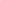 б) направляет заявителю согласие на заключение соглашения о перераспределении земельных участков в соответствии с утвержденным проектом межевания территории;в) принимает решение об отказе в заключении соглашения о перераспределении земельных участков при наличии оснований, предусмотренных пунктом 39 настоящего административного регламента.в срок не более чем 30 календарных дней со дня представления в уполномоченный орган выписки из Единого государственного реестра недвижимости земельного участка или земельных участков, образуемых в результате перераспределения, уполномоченный орган направляет подписанные экземпляры проекта соглашения о перераспределении земельных участков заявителю для подписания.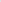 25. В случае направления в соответствии с пунктом 88.3 настоящего административного регламента схемы расположения земельного участка на кадастровом плане территории. предусматривающей образование земельного участка из земель, государственная собственность на которые не разграничена. приложенной к заявлению о перераспределении земельных участков, в министерство лесного комплекса Иркутской области срок, установленный в пункте 24 настоящего административного регламента. может быть продлен, но не более чем до 45 календарных дней со дня поступления заявления о перераспределении земельных участков в администрацию.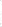 26. Документы указанные в пункте 24 настоящего административного регламента направляются (выдаются) заявителю в течении 3 календарных дней со дня подписания соответствующих решений.»;е) пункт 28 изложить в следующей редакции:«28. Перечень нормативных правовых актов, регулирующих предоставление муниципальной услуги (с указанием их реквизитов и источников официального опубликования), размещается на официальном сайте Администрации Шелеховского муниципального района в информационно-телекоммуникационной сети «Интернет», на ЕПГУ.»;ж) заголовок главы 6 раздела II изложить в следующей редакции:«6. Исчерпывающий перечень документов, необходимых
в соответствии с нормативными правовыми актами для предоставления муниципальной услуги и услуг, которые являются необходимыми
и обязательными для предоставления муниципальной услуги, подлежащих представлению заявителем или его представителем, способы их получения заявителем или его представителем, в том числе в электронной форме, порядок их представления»;з) в пункте 29:подпункт 1 дополнить абзацами следующего содержания:«В случае направления заявления посредством ЕПГУ формирование заявления осуществляется посредством заполнения интерактивной формы на ЕПГУ без необходимости дополнительной подачи заявления в какой-либо иной форме;В заявлении также указывается один из следующих способов получения результата предоставления муниципальной услуги:а) получение лично в уполномоченном органе;б) в форме электронного документа в личном кабинете на ЕПГУ;в) почтовое отправление с уведомлением о вручении;»; дополнить подпунктом 7 следующего содержания:«7) письменное согласие землепользователей, землевладельцев, арендаторов, залогодержателей земельного участка, - в случае если принадлежащий заявителю земельный участок обременен правами указанных лиц.»;и) дополнить пунктом 30.1 следующего содержания:«30.1 Заявитель или его представитель направляет заявление и документы, указанные в пункте 29 настоящего административного регламента, одним из следующих способов:1) путем личного обращения в уполномоченный орган;2) через организации почтовой связи. В этом случае документы представляются в копиях, заверенных нотариусом или должностным лицом, уполномоченным в соответствии с законодательством на совершение нотариальных действий или органом (должностным лицом), уполномоченным на выдачу соответствующего документа;3) через личный кабинет на ЕПГУ.»;к) пункт 35 дополнить подпунктом 6 следующего содержания:«6) неполное заполнение полей в форме заявления, в том числе в интерактивной форме заявления на ЕПГУ.»л) пункты 46, 47 изложить в следующей редакции:«46. Прием заявления и документов, необходимых для предоставления муниципальной услуги, представленных заявителем, производят сотрудники, осуществляющие предоставления муниципальной услуги, после чего, заявление и приложенные к нему документы подлежат регистрации в отделе по контролю и делопроизводству в течение 1 рабочего дня.47. Регистрация заявления и документов, предоставленных заявителем или его представителем, посредством ЕПГУ, осуществляется автоматизировано, путем присвоения указанным документам входящего номера с указанием даты получения.»;м) пункт 61 дополнить подпунктом 5 следующего содержания:«5) возможность получения заявителем уведомлений о предоставлении муниципальной услуги с помощью ЕПГУ.»;н) дополнить пунктом 66.1 следующего содержания:«66.1 Заявитель или его представитель имеет возможность получения информации о ходе предоставления муниципальной услуги в порядке, установленном пунктами 5-14 настоящего административного регламента.»;о) главу 17 раздела II изложить в следующей редакции:«17. Иные требования, в том числе учитывающие особенности предоставления муниципальной услуги в МФЦ, особенности предоставления муниципальной услуги по экстерриториальному принципу и особенности предоставления муниципальной услуги в электронной форме66.2 Муниципальная услуга по экстерриториальному принципу не осуществляется.67. Доступ к информации о сроках и порядке предоставления муниципальной услуги, размещенной на Портале, осуществляется без выполнения заявителем каких-либо требований, в том числе без использования программного обеспечения, установка которого на технические средства заявителя требует заключения лицензионного или иного соглашения с правообладателем программного обеспечения, предусматривающего взимание платы, регистрацию или авторизацию заявителя или предоставление им персональных данных.68. В случае направления заявления и прилагаемых к нему документов посредством Портала заявитель или его представитель, прошедший процедуру регистрации, идентификации и аутентификации с использованием Единой системы идентификации и аутентификации, заполняет соответствующую форму заявления с использованием интерактивной формы в электронном виде.68.1 Документы, прилагаемые к заявлению, представляемые в электронной форме, направляются в следующих форматах:а) xml – для документов, в отношении которых утверждены формы и требования по формированию электронных документов в виде файлов в формате xml;б) doc, docx, odt – для документов с текстовым содержанием, не включающим формулы; в) pdf, jpg, jpeg – для документов с текстовым содержанием, в том числе включающих формулы и (или) графические изображения, а также документов с графическим содержанием.68.2 В случае если оригиналы документов, прилагаемых к заявлению, выданы и подписаны уполномоченным органом на бумажном носителе, допускается формирование таких документов, предоставляемых в электронной форме, путем сканирования непосредственно с оригинала документа (использование копий не допускается), которое осуществляется с сохранением ориентации оригинала документа в разрешении 300 - 500 dpi (масштаб 1:1) и всех аутентичных признаков подлинности (графической подписи лица, печати, углового штампа бланка), с использованием следующих режимов: «черно-белый» (при отсутствии в документе графических изображений и (или) цветного текста); «оттенки серого» (при наличии в документе графических изображений, отличных от цветного графического изображения); «цветной» или «режим полной цветопередачи» (при наличии в документе цветных графических изображений либо цветного текста). Количество файлов должно соответствовать количеству документов, каждый из которых содержит текстовую и (или) графическую информацию.68.3 Документы, прилагаемые заявителем к заявлению, прилагаемые в электронной форме, должны обеспечивать возможность идентифицировать документ и количество листов в документе.Документы, подлежащие представлению в форматах xls, xlsx или ods, формируются в виде отдельного документа, предоставляемого в электронной форме.»;п) заголовок раздела III изложить в следующей редакции:«III Состав, последовательность и сроки выполнения административных процедур, требования к порядку их выполнения, в том числе особенности выполнения административных процедур в МФЦ, в электронной форме»;р) пункт 69 дополнить подпунктом 2.1 следующего содержания:«2.1) согласование с министерством лесного комплекса Иркутской области схемы расположения земельного участка на кадастровом плане территории, предусматривающей образование земельного участка из земель, государственная собственность на которые не разграничена.»;с) пункт 70 признать утратившим силу;т) пункт 71 дополнить подпунктом 3 следующего содержания:«3) через ЕПГУ.»;у) дополнить пунктом 72.1 следующего содержания:«72.1 Сотрудник, осуществляющий предоставление муниципальной услуги, является ответственным за прем заявлений и документов, необходимых для предоставления муниципальной услуги, от заявителя или его представителя, проверяет наличие электронных заявлений, поступивших через ЕПГУ, с периодом не реже 2 раз в день.»;ф) дополнить пунктом 75.1 следующего содержания:«75.1 В случае направления заявления и приложенных к нему документов в электронной форме посредством ЕПГУ, вне рабочего времени уполномоченного органа либо в выходной, нерабочий праздничный день, днем поступления заявления считается первый рабочий день, следующего за днем направления указанного заявления.»;х) раздел III дополнить главой 2.1 следующего содержания:«2.1 Согласование с министерством лесного комплекса Иркутской области схемы расположения земельного участка на кадастровом плане территории, предусматривающей образование земельного участка из земель, государственная собственность на которые не разграничена  88.1 Основанием для начала административной процедуры является принятие сотрудником уполномоченного органа, ответственным за предоставление муниципальной услуги, решения о принятии заявления, к которому приложена схема расположения земельного участка на кадастровом плане территории, предусматривающая образование земельного участка из земель, государственная собственность на которые не разграничена, к рассмотрению.88.2 Сотрудник уполномоченного органа, ответственный за предоставление муниципальной услуги, рассматривает приложенную к заявлению схему расположения земельного участка на кадастровом плане территории на предмет наличия обстоятельств, предусмотренных пунктом 10 статьи 3.5 Федерального закона от 25.10.2001 № 137-ФЗ «О введении в действие Земельного кодекса Российской Федерации», не позднее 1 рабочего дня, следующего за днем принятия решения о принятии заявления, к которому  приложена схема расположения земельного участка на кадастровом плане территории, предусматривающая образование земельного участка из земель, государственная собственность на которые не разграничена, к рассмотрению.88.3 Сотрудник уполномоченного органа, ответственный за предоставление муниципальной услуги, установив отсутствие обстоятельств, предусмотренных пунктом 10 статьи 3.5 Федерального закона от 25.10.2001 № 137-ФЗ «О введении в действие Земельного кодекса Российской Федерации», в течение 10 календарных дней со дня поступления в уполномоченный орган заявления, к которому приложена схема расположения земельного участка на кадастровом плане территории, предусматривающая образование земельного участка из земель, государственная собственность на которые не разграничена, формирует и направляет в министерство лесного комплекса Иркутской области запрос о согласовании схемы  расположения земельного участка на кадастровом плане территории (далее – запрос о согласовании схемы).88.4 В случае, если до истечения срока, установленного в пункте 24 настоящего административного регламента, осталось менее 3 календарных дней и ответ на запрос о согласовании схемы не поступил в уполномоченный орган, сотрудник, ответственный за предоставление муниципальной услуги, принимает решение о продлении срока, указанного в пункте 24 настоящего административного регламента, не более чем до 45 календарных дней со дня поступления заявления, подготавливает уведомление о продлении срока предоставления муниципальной услуги и обеспечивает его подписание руководителем уполномоченного органа не позднее истечения срока, установленного в пункте 24 настоящего административного регламента.88.5 Не позднее одного рабочего дня со дня поступления ответа на запрос о согласовании схемы сотрудник, ответственный за предоставление муниципальной услуги, регистрирует полученный ответ на запрос о согласовании схемы в системе электронного документооборота «Дело».В случае непоступления в уполномоченный орган уведомления об отказе в согласовании схемы в срок, предусмотренный пунктом 4 статьи 3.5 Федерального закона от 25.10.2001 № 137-ФЗ «О введении в действие Земельного кодекса Российской Федерации», схема расположения земельного участка на кадастровом плане территории, предусматривающая образование земельного участка из земель, государственная собственность на которые не разграничена, считается согласованной, о чем сотрудник, ответственный за предоставление муниципальной услуги, делает об указанном обстоятельстве отметку в системе электронного документооборота «Дело».88.6 Результатом административной процедуры является поступление в уполномоченный орган уведомления о согласовании схемы расположения земельного участка на кадастровом плане территории или уведомления об отказе в согласовании схемы расположения земельного участка на кадастровом плане территории.88.7 Способом фиксации результата административной процедуры является фиксация факта поступления или непоступления уведомления о согласовании схемы расположения земельного участка на кадастровом плане территории или уведомления об отказе в согласовании схемы расположения земельного участка на кадастровом плане территории в системе электронного документооборота «Дело».»;ц) пункт 94 изложить в следующей редакции:«94. Основанием для начала административной процедуры является получение сотрудником, ответственным за предоставление муниципальной услуги, документов, необходимых для предоставления муниципальной услуги, указанных в пункте 29 настоящего административного регламента, а в случае направления запроса о согласовании схемы – ответа на указанный запрос или отсутствие ответа на запрос о согласовании схемы в срок, предусмотренный пунктом 4 статьи 3.5 Федерального закона от 25.10.2001 № 137-ФЗ «О введении в действие Земельного кодекса Российской Федерации.»;ч) Приложение 2 признать утратившим силу.2. Настоящее постановление подлежит официальному опубликованию в газете «Шелеховский вестник» и размещению на официальном сайте Администрации Шелеховского муниципального района в информационно-телекоммуникационной сети «Интернет».Мэр Шелеховскогомуниципального района							     М.Н. Модин